السيرة الذاتية للباحث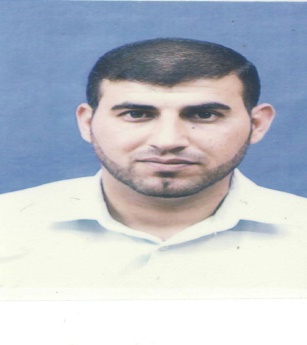 الباحث اسلام حسن محمد ياسين، ولد في الاردن عام 1982م، متزوج وله ابنتان، مقيم في فلسطين/ محافظة جنين، تخرج من المرحلة الثانوية من مدرسة عمر اللافي الثانوية للبنين/ إربد/ الأردن عام 2000م، ثمّ التحق لمرحلة البكالوريوس بالجامعة الأردنية/ عمان/ الاردن، وتخرج منها عام 2004م، بعد ذلك التحق لمرحلة الماجستير من جامعة اليرموك/ إربد/ الاردن وتخرج منها عام 2006م، ثمّ التحق لمرحلة الدكتوراة بجامعة السلطان زين العابدين/ ترنجانو/ ماليزيا وتخرج منها عام 2017م. يعمل محاضرا في جامعة الاستقلال/ أريحا- فلسطين/ 2016 حتى الآن. ويعمل إماما وخطيبا في وزارة الأوقاف الشؤون الدينية/ جنين- فلسطين، 2011- حتى الآن. ويعمل مأذونا ومحكما شرعيا في المجلس الأعلى للقضاء الشرعي/جنين- فلسطين، 2013حتى الان. وعمل محاضرا في الجامعة العربية الأمريكية/ جنين- فلسطين/ 2013م- 2015م. وعمل محاضرا في جامعة القدس المفتوحة/ فرع جنين- فلسطين/ 2008م- 2014م. وعمل محاضرا في كلية القادسية/ عمان- الأردن/ 2010-2011م. وعمل مدرسا ومحفظا للقرآن الكريم في جمعية المحافظة على القرآن الكريم/ اربد- الأردن/ 2003م- 2008م. يحمل الباحث اجازة في قراءة القران الكريم بروايات(حفص، ورش، قالون)، من عدد من شيوخ وعلماء القراءات، ومع اجازة رسمية برواية حفص من جمعية المحافظة على القرآن الكريم/ الأردن، وإجازة رسمية برواية حفص من وزارة الأوقاف والشؤون الدينية/ فلسطين. ويحمل دورة في اساليب التدريس، جمعية المحافظة على القرآن الكريم، الاردن. ويحمل عدة إجازات بالسماع والرواية في عدد من كتب الحديث(كالكتب الستة ومسند أحمد) والفقه والاصول(وخصوصا في مذهب الإمام الشافعي) والعقيدة واللغة، من عدد من العلماء والقراء والمشايخ.قائمة المنشوراتالأبحاث بحث بعنوان"مختلف الحديث بين الشافعي وابن قتيبة، دراسة مقارنة"، مجلة الحديث، معهد دراسات الحديث النبوي(إنهاد)، الكلية الجامعية الإسلامية بسلنجور(ماليزيا)، السنة السادسة، العدد الحادي عشر، رمضان/ 1437ﻫ، يونيو/ 2016م، بالاشتراك مع فضيلة الدكتور روجيزان بن بارو.بحث بعنوان" الاعجاز العلمي في سنن الفطرة"، مجلة الدراسات الإسلامية المعاصرة، UNISZA، العدد 13، شوال/ 1437ﻫ، يوليو/2016 بالاشتراك مع فضيلة الدكتور روجيزان بن بارو.بحث بعنوان"Addiction treatment in the sunnah"، مجلة elixir social studies، 100/ نوفيمبر (2016م) ، الهند.بحث بعنوان" الهدي النبوي في الطيب"، 2017م، مجلة الجامعة العربية الأمريكية/ جنين/ فلسطين، الاصدار(1)، مجلد (3)، 2017م، بالاشتراك مع فضيلة الدكتور روجيزان بن بارو.المؤتمرات المشاركة بورقة بحثية بعنوان" الهدي النبوي في علاج الإدمان على المسكرات" في مؤتمرICAS/2015، 2015م، جامعة السلطان زين العابدين، ترنجانو، ماليزيا، بالاشتراك مع فضيلة الدكتور روجيزان بن بارو.المشاركة بورقة بحثية بعنوان" ميادين الجمال في القرآن الكريم" في مؤتمرSQ/2015، 2015م، جامعة السلطان زين العابدين، ترنجانو، ماليزيا، بالاشتراك مع فضيلة الدكتور روجيزان بن بارو.المشاركة بورقة بحثية بعنوان" الطب الوقائي وسنن الفطرة " في مؤتمرICIC/2015، 2015م، جامعة السلطان زين العابدين، ترنجانو، ماليزيا، بالاشتراك مع فضيلة الدكتور روجيزان بن بارو.المشاركة بورقة بحثية بعنوان" الاقتباس من القرآن والسنة في الشعر والنثر" في مؤتمرICL/2015، 2015، جامعة السلطان زين العابدين+Prince Of Songkla University، كوالالمبور، ماليزيا، بالاشتراك مع فضيلة الدكتور روجيزان بن بارو.المشاركة بورقة بحثية بعنوان" المنهج النبوي في الباس"في مؤتمرIPRC/2016، 2016م، جامعة السلطان زين العابدين،  ترنجانو، ماليزيا، بالاشتراك مع فضيلة الدكتور روجيزان بن بارو.اعداد بوستر، 2015م، جامعة السلطان زين العابدين، ترنجانو، ماليزيا، بالاشتراك مع فضيلة الدكتور روجيزان بن بارو.